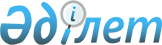 О создании государственных учреждений - управления юстиции Мунайлинского района Департамента юстиции Мангистауской области Министерства юстиции Республики Казахстан и Мунайлинской районной территориальной инспекции Комитета государственной инспекции в агропромышленном комплексе Министерства сельского хозяйства Республики КазахстанПостановление Правительства Республики Казахстан от 5 декабря 2007 года N 1182



      Правительство Республики Казахстан 

ПОСТАНОВЛЯЕТ:





      1. Создать государственные учреждения - "Управление юстиции Мунайлинского района Департамента юстиции Мангистауской области Министерства юстиции Республики Казахстан" и "Мунайлинская районная территориальная инспекция Комитета государственной инспекции в агропромышленном комплексе Министерства сельского хозяйства Республики Казахстан" (далее - учреждения).




      2. Установить, что финансирование учреждений осуществляется за счет и в пределах средств, предусмотренных в республиканском бюджете Министерству юстиции и Министерству сельского хозяйства Республики Казахстан.




      3. Министерству юстиции Республики Казахстан и Комитету государственной инспекции в агропромышленном комплексе Министерства сельского хозяйства Республики Казахстан в установленном законодательством порядке:



      1) утвердить положения о государственных учреждениях и обеспечить их регистрацию в органах юстиции;



      2) принять иные меры, вытекающие из настоящего постановления.




      4. Внести в некоторые решения Правительства Республики Казахстан следующие изменения и дополнения:



      1) в 
 постановлении 
 Правительства Республики Казахстан от 28 октября 2004 года N 1120 "Вопросы Министерства юстиции Республики Казахстан" (САПП Республики Казахстан, 2004 г., N 41, ст. 532):



      в 
 перечне 
 государственных учреждений - территориальных органов Министерства юстиции Республики Казахстан, утвержденном указанным постановлением:



      дополнить строкой, порядковый номер 169-1, следующего содержания:



      "169-1. Управление юстиции Мунайлинского района Департамента юстиции Мангистауской области Министерства юстиции Республики Казахстан";



      2) в 
 постановлении 
 Правительства Республики Казахстан от 2 марта 2007 года N 164 "Некоторые вопросы Комитета государственной инспекции в агропромышленном комплексе Министерства сельского хозяйства Республики Казахстан" (САПП Республики Казахстан, 2007 г., N 7, ст. 82):



      в 
 перечне 
 государственных учреждений - территориальных органов Комитета государственной инспекции в агропромышленном комплексе Министерства сельского хозяйства Республики Казахстан, утвержденном указанным постановлением:



      раздел "Мангистауская область" дополнить строкой, порядковый номер 165-1, следующего содержания:



      "165-1. Мунайлинская районная территориальная инспекция Комитета государственной инспекции в агропромышленном комплексе.";



      3) 


(утратил силу - постановлением Правительства РК от 15.04.2008 


 N 339 


).






      Сноска. Пункт 4 с изменениями, внесенными постановлением Правительства РК от 15.04.2008 


 N 339 


 .






      5. Настоящее постановление вводится в действие со дня подписания.

      

Премьер-Министр 




   Республики Казахстан


					© 2012. РГП на ПХВ «Институт законодательства и правовой информации Республики Казахстан» Министерства юстиции Республики Казахстан
				